Vom 14. bis 19. August 2019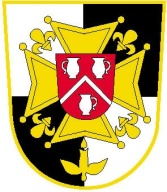 Kirchweih  in Wilhelmsdorf
Im Namen der Gemeinde laden wir Sie herzlichst ein, unser Kirchweihfest zu besuchen.Kirchweihbetrieb im Landgasthof „Brennereistuben“
Montagsfrühschoppen in der ASV-SportgaststätteMittwoch,	14.08.	11:00  Uhr	Schlachtschüssel im Landgasthof „Brennereistuben“Donnerstag,		15.08.	11:00 Uhr	Schlachtschüssel im Landgasthof „Brennereistuben“			19:00 Uhr	Unterhaltungsmusik mit Leo Gräbner im Landgasthof 						„Brennereistuben“Freitag,	16.08.	18:30 Uhr	Kirchweih-Heimspiel der 1. Fußballmannschaft der SG Wilhelmsdorf/Brunn		20:30 Uhr 	Bieranstich mit dem Bürgermeister und den Ortsburschen und den Ortsmadli	20:00 Uhr	Unterhaltungsmusik  mit dem ‚Weisendorfer Soundexpress‘Samstag,	17.08.	11:00 Uhr	Aufstellen der Kerwafichte beim Landgasthof „Brennereistuben“		16:00 Uhr	Kirchweih Heimspiel der 2. Fußballmannschaft der 				SG Brunn/Wilhelmsdorf 		17.:00 Uhr	Spiel ohne Grenzen gegen die Ortsburschen aus Gutenstetten und Oberreichenbach am Rückhaltedamm an der Ebersbacher Straße		20:00 Uhr	Partymusik mit der Showband ’Volldampf‘ Sonntag, 	18.08.	09:00 Uhr	Festgottesdienst zur Kirchweih mit dem Posaunenchor in der Hugenottenkirche, mit dabei sind die Ortsburschen und die Ortsmadli		11:00 Uhr	Mittagstisch im Landgasthof „Brennereistuben“,
				es erwartet Sie eine reichhaltige Kirchweihspeisekarte
		14:00 Uhr	Kerwa-Umzug der Ortsburschen und Ortsmadli
		14 – 17 Uhr	Zirkelmuseum geöffnet19:00 Uhr	Unterhaltungsmusik mit der „Feuerwehrkapelle Dürrnbuch“Montag, 	19.08.	10:00 Uhr	Weißwurstfrühschoppen am und im ASV-Sportheim 
10:00 Uhr	Frühschoppen im Landgasthof „Brennereistuben“ mit 					den ‚Dachsbacher Volksmusikanten‘			19:00 Uhr	Betzentanz der Ortsburschen und der Ortsmadli vor dem Landgasthof „Brennereistuben“ anschließend					Kirchweihausklang im Landgasthof „Brennereistuben“ mit den „Seitz-Bub’n“Gemeinde Wilhelmsdorf, August 2019Rüdiger Probst
Erster Bürgermeister